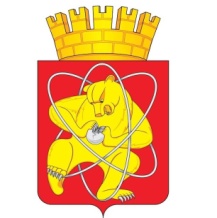 Муниципальное образование «Закрытое административно – территориальное образование Железногорск Красноярского края»АДМИНИСТРАЦИЯ ЗАТО  г. ЖЕЛЕЗНОГОРСК ПОСТАНОВЛЕНИЕ17.05.2016				 				         	№ 842г. ЖелезногорскОб утверждении перечня мероприятий по развитию регулярных перевозок пассажиров и багажа автомобильным транспортом по муниципальным маршрутам регулярных перевозок на территории ЗАТО ЖелезногорскВ целях создания условий для предоставления транспортных услуг населению и организации транспортного обслуживания населения в границах городского округа, повышения безопасности и качества пассажирских перевозок на территории ЗАТО Железногорск, руководствуясь Федеральным законом от 13.07.2015 № 220-ФЗ «Об организации регулярных перевозок пассажиров и багажа автомобильным транспортом и городским наземным электрическим транспортом в Российской Федерации и о внесении изменений в отдельные законодательные акты Российской Федерации», Федеральным законом от 06.10.2003 № 131-ФЗ «Об общих принципах организации местного самоуправления в Российской Федерации», Уставом ЗАТО Железногорск, решением Совета депутатов ЗАТО г. Железногорск от 18.12.2008 № 51-376Р «Об отмене решения городского Совета ЗАТО Железногорск от 23.11.2006 № 20-115Р «Об утверждении правил перевозок пассажиров и багажа в ЗАТО Железногорск» и исполнении полномочий заказчика и организатора пассажирских перевозок в ЗАТО Железногорск», постановлением Администрации ЗАТО г. Железногорск от 23.03.2016 № 529 «О порядке подготовки документа планирования регулярных перевозок пассажиров и багажа автомобильным транспортом по муниципальным маршрутам регулярных перевозок на территории ЗАТО Железногорск» ПОСТАНОВЛЯЮ:Утвердить перечень мероприятий по развитию регулярных перевозок пассажиров и багажа автомобильным транспортом по муниципальным маршрутам регулярных перевозок на территории ЗАТО Железногорск (Приложение).Управлению делами Администрации ЗАТО г. Железногорск (Е.В. Андросова) довести настоящее постановление до сведения населения через газету «Город и горожане».Отделу общественных связей Администрации ЗАТО г. Железногорск (И.С. Пикалова) разместить настоящее постановление на официальном сайте муниципального образования «Закрытое административно-территориальное образование город Железногорск Красноярского края» в информационно-телекоммуникационной сети Интернет.Контроль над исполнением настоящего постановления оставляю возложить на заместителя Главы Администрации ЗАТО г. Железногорск Ю.Г. Латушкина.Настоящее постановление  вступает в силу после его официального опубликования.Глава администрации							         	      С.Е. ПешковПриложениек постановлению Администрации ЗАТО г. Железногорскот 17.05.2016 № 842Перечень мероприятий по развитию регулярных перевозок пассажиров и багажа автомобильным транспортом по муниципальным маршрутам регулярных перевозок на территории ЗАТО Железногорск1. Настоящий Перечень мероприятий по развитию регулярных перевозок пассажиров и багажа автомобильным транспортом по муниципальным маршрутам регулярных перевозок на территории ЗАТО Железногорск разработан в соответствии с Федеральным законом от 13.07.2015 № 220-ФЗ «Об организации регулярных перевозок пассажиров и багажа автомобильным транспортом и городским наземным электрическим транспортом в Российской Федерации и о внесении изменений в отдельные законодательные акты Российской Федерации», Федеральным законом от 06.10.2003 № 131-ФЗ «Об общих принципах организации местного самоуправления в Российской Федерации», Уставом ЗАТО Железногорск, постановлением Администрации ЗАТО г. Железногорск от 23.03.2016 № 529 «О порядке подготовки документа планирования регулярных перевозок пассажиров и багажа автомобильным транспортом по муниципальным маршрутам регулярных перевозок на территории ЗАТО Железногорск» и устанавливает перечень мероприятий по развитию регулярных перевозок пассажиров и багажа автомобильным транспортом по муниципальным маршрутам регулярных перевозок на территории ЗАТО Железногорск.Планируемые мероприятия направлены на создание условий, обеспечивающих удовлетворение спроса населения ЗАТО Железногорск на транспортные услуги, организацию транспортного обслуживания населения, соответствующего требованиям безопасности перевозок пассажиров и багажа автомобильным транспортом, повышение культуры и качества обслуживания.1.2. Целью развития регулярных перевозок пассажиров и багажа автомобильным транспортом по муниципальным маршрутам регулярных перевозок на территории ЗАТО Железногорск в период с 2016 по 2018 годы является повышение качественного уровня транспортного обслуживания населения с учетом социальных, экономических, экологических и иных факторов.1.3. В рамках реализации поставленной цели основными задачами развития регулярных перевозок пассажиров и багажа автомобильным транспортом по муниципальным маршрутам регулярных перевозок на территории ЗАТО Железногорск являются:- формирование оптимальной муниципальной маршрутной сети регулярных перевозок пассажиров и багажа, организация и проведение процедур торгов для определения юридических лиц и индивидуальных предпринимателей в целях осуществления регулярных перевозок пассажиров и багажа по муниципальным маршрутам регулярных перевозок;- совершенствование транспортной инфраструктуры ЗАТО Железногорск и создание системы управления и контроля за осуществлением регулярных перевозок пассажиров и багажа автомобильным транспортом по муниципальным маршрутам регулярных перевозок.1.4. Формирование муниципальной маршрутной сети пассажирских регулярных перевозок пассажиров и багажа автомобильным транспортом по муниципальным маршрутам регулярных перевозок на территории ЗАТО Железногорск, включая открытие новых транспортных маршрутов, осуществляется на основе анализа данных обследования пассажиропотоков, спросов на регулярные муниципальные маршруты, планов комплексной застройки и развития города.1.5. Соотношение объемов регулярных перевозок пассажирским автомобильным транспортом, осуществляемых каждым классом транспортного средства, на различных этапах развития ЗАТО Железногорск необходимо рассчитывать исходя из темпов освоения территории, достигнутого уровня автомобилизации, оптимизации маршрутной сети с учетом реальных пассажиропотоков.1.6. Мероприятия по развитию регулярных перевозок пассажиров и багажа автомобильным транспортом по муниципальным маршрутам регулярных перевозок на территории ЗАТО Железногорск по последовательности их выполнения подразделяются на три этапа:I этап - 2016 год;II этап - 2017 год;III этап - 2018 год.Планируемые мероприятия на последующий этап формируются на основании анализа итогов реализации мероприятий по развитию регулярных перевозок пассажиров и багажа автомобильным транспортом по муниципальным маршрутам регулярных перевозок на территории ЗАТО Железногорск, запланированных на предыдущем этапе.2. Текущее состояние и проблемы в организации регулярных перевозок пассажиров и багажа автомобильным транспортом по муниципальным маршрутам регулярных перевозок на территории ЗАТО Железногорск2.1. Пассажирский автомобильный транспорт на территории ЗАТО Железногорск представлен одним видом транспортных средств: автобусами.В настоящее время регулярную перевозку населения пассажирским автомобильным транспортом на территории ЗАТО Железногорск осуществляют муниципальное предприятие «Пассажирское автотранспортное предприятие» (далее - МП «ПАТП») и частный пассажироперевозчик – ООО «Горавтотранс».2.2. Маршрутная сеть на территории ЗАТО Железногорск состоит из 23 муниципальных маршрутов регулярных перевозок (далее - маршрут регулярных перевозок).Общее количество автобусов, осуществляющих перевозку пассажиров по указанным маршрутам, составляет около 110 единиц (автобусы среднего и большого класса).В 2016 году из общего количества пассажирских транспортных средств приходится 83,5% на транспортные средства МП «ПАТП» и 16,5% на транспортные средства ООО «Горавтотранс».2.3. Анализ состояния перевозок населения пассажирским автомобильным транспортом по муниципальным маршрутам регулярных перевозок на территории ЗАТО Железногорск показывает, что в течение последних лет произошли определенные изменения в сфере регулярных перевозок пассажирским транспортом, приведшие к возникновению отдельных проблем в организации регулярных перевозок населения:- снижение пассажиропотока, вызванное увеличением количества частного автотранспорта, доступностью услуг фирм-такси;- общее старение транспортного парка пассажироперевозчиков, что приводит к повышению количества сходов транспортных средств с линии, не исполнению установленного расписания;- совпадение участков путей следования пассажирских транспортных средств на большинстве регулярных муниципальных маршрутов, что приводит к неэффективному использованию дорожной сети и концентрации большого количества транспортных средств на одних направлениях. Кроме того, следование нескольких маршрутов по одним и тем же участкам улично-дорожной сети ведет к снижению безопасности перевозок, нарушению водителями графиков движения;- снижение транспортной дисциплины среди пассажироперевозчиков, подтверждаемое выявленными фактами нарушений требований нормативно-правовых актов в сфере регулярных пассажирских перевозок.Таким образом, сложившаяся в сфере перевозок населения пассажирским автомобильным транспортом по муниципальным маршрутам регулярных перевозок на территории ЗАТО Железногорск ситуация требует дальнейшего совершенствования и развития.3. Перечень мероприятий по развитию регулярных перевозок пассажиров и багажа автомобильным транспортом по муниципальным маршрутам регулярных перевозок на территории ЗАТО Железногорск3.1. Задачу по формированию оптимальной муниципальной маршрутной сети пассажирских регулярных перевозок, организации и проведению процедур торгов для определения юридических лиц и индивидуальных предпринимателей в целях осуществления перевозок населения по регулярным муниципальным маршрутам в соответствии с действующим законодательством Российской Федерации и нормативными правовыми актами муниципального образования ЗАТО Железногорск Красноярского края планируется реализовать посредством проведения следующих мероприятий:3.1.1. На I этапе, в 2016 году, по маршруту регулярных перевозок № 1 «Ленина 75 – Саянская 23 – Ленина 75» планируется:- организация сбора и проведение анализа информации о пассажирском спросе на регулярный муниципальный маршрут №1 и рассмотрение на основании полученных данных вопроса о возможности сокращения в межпиковое время количества рейсов (предположительно со 129 до 108 в сутки).Наименования начального, конечного и промежуточных остановочных пунктов: Ленина 75, Заря, пл. Решетнева, Золотой ключик, Прогресс, Космос, поликлиника, Сувениры, Восточная 1-ая, Восточная 2-ая, Кедр, Горный, Саянская 3, Лесной, Саянская 23, Курчатова 70, Курчатова 66, пл. Победы, Королева, торговый центр, Сувениры, техникум, Советская 2-ая, ТЭА, Дом быта, Андреева, Аквариум, пл. Решетнева, Заря, Ленина 75.Наименование улиц, автомобильных дорог, по которым пролегает маршрут: ул. Ленина, ул. Решетнева, ул. Свердлова, ул. Андреева, ул. Кирова - Курчатова пр-кт, ул. Молодежная, ул. Восточная, ул. Саянская, Курчатова пр-кт, ул. Советская, ул. Советской Армии, ул. Андреева, ул. Ленина.3.1.2. На I этапе, в 2016 году, по маршруту регулярных перевозок № 3 «ПАТП – Пл. Решетнева – ПАТП» планируется:- организация сбора и проведение анализа информации о пассажирском спросе на регулярный муниципальный маршрут №3 и рассмотрение на основании полученных данных вопроса о возможности сокращения в межпиковое время количества рейсов (предположительно с 98 до 88 в сутки).Наименования начального, конечного и промежуточных остановочных пунктов: ПАТП, столовая, Таежная, Щетинкина, Белорусская, госпиталь, Юность, УЭС, пожарка, АБЗ, косой переезд, столовая, АБ55, УМ, АРЗ, ОЦП, УПП, детский профилакторий, ГВС, Каравай, Ленинградский 59, Балтийский, Кантат, гипермаркет, пл. Победы, Королева, торговый центр, Сувениры, детская поликлиника, Электроника, Прогресс, Родина, пл. Решетнева, Золотой ключик, Прогресс, Космос, поликлиника, Сувениры, торговый центр, пл. Королева, пл. Победы, гипермаркет, Кантат, Балтийский, рынок, Питер, Каравай, детский профилакторий, УПП, ОЦП, УАТ, АРЗ, УМ, АБ55, столовая, косой переезд, АБЗ, пожарка, УЭС, Поселковая, госпиталь, Белорусская, КПП-2, Белорусская, госпиталь, ПАТП.Наименование улиц, автомобильных дорог, по которым пролегает маршрут: ул. Толстого, ул. Таежная, ул. Щетинкина, ул. Белорусская, ул. Калинина, Поселковый пр-д, ул. Красноярская, ул. Южная, Ленинградский пр-кт, Курчатова пр-кт, ул. Кирова, ул. Крупской, ул. Свердлова, ул. Григорьева, ул. Ленина, ул. Решетнева, ул. Свердлова, ул. Андреева, ул. Кирова, Курчатова пр-кт, Ленинградский пр-кт, ул. Южная, ул. Красноярская, Поселковый пр-д, ул. Поселковая, ул. Белорусская, ул. Толстого.3.1.3. На I этапе, в 2016 году, по маршруту регулярных перевозок № 6 «ПАТП – ост. Лукаши – ПАТП» планируется:- организация сбора и проведение анализа информации о пассажирском спросе на регулярный муниципальный маршрут №6 и рассмотрение на основании полученных данных вопроса о возможности сокращения в межпиковое время количества рейсов (предположительно с 40 до 27 в сутки).Наименования начального, конечного и промежуточных остановочных пунктов: ПАТП, столовая, Таежная, Щетинкина, Белорусская, госпиталь, Юность, УЭС, пожарка, АБЗ, косой переезд, сады, столовая, школа космонавтики, ОЦП, УПП, Заозерная, Советская 2-ая, Спартак, пл. Ленина, Аквариум, пл. Решетнева, Заря, Ленина 75, Загородная, Ленина 75, Заря, пл. Решетнева, Аквариум, пл. Ленина, Спартак, Советская 2-ая, Заозерная, УПП, ОЦП, школа космонавтики, сады, косой переезд, АБЗ, пожарка, УЭС, Поселковая, госпиталь, Белорусская, КПП-2, Белорусская, госпиталь, ПАТП.Наименование улиц, автомобильных дорог, по которым пролегает маршрут: ул. Толстого, ул. Таежная, ул. Щетинкина, ул. Белорусская, ул. Калинина, Поселковый пр-д, ул. Красноярская, ул. Советская, ул. Ленина, ул. Советская, ул. Красноярская, Поселковый пр-д, ул. Поселковая, ул. Белорусская, ул. Толстого.3.1.4. На I этапе, в 2016 году, по маршруту регулярных перевозок № 9 «Ленина 75 –  Курчатова 70 – Ленина 75» планируется:- организация сбора и проведение анализа информации о пассажирском спросе на регулярный муниципальный маршрут №9 и рассмотрение на основании полученных данных вопроса о возможности сокращения в межпиковое время количества рейсов (предположительно с 81 до 69 в сутки).Наименования начального, конечного и промежуточных остановочных пунктов: Ленина 75, Заря, пл. Решетнева, Аквариум, Андреева, Дом быта, ТЭА, Советская 2-ая, Техникум, Сувениры, торговый центр, пл. Королева, пл. Победы, Курчатова 66, Курчатова 70, Саянская 23, Лесной, Саянская 3, Горный, Кедр, Восточная 2-ая, Восточная 1-ая, детская поликлиника, Электроника, Прогресс, Родина, Заря, Ленина 75.Наименование улиц, автомобильных дорог, по которым пролегает маршрут: ул. Ленина, ул. Андреева, ул. Советской Армии, ул. Советская, Курчатова пр-кт, ул. Саянская, ул. Восточная, ул. Молодежная, ул. Кирова, ул. Крупской, ул. Свердлова, ул. Григорьева, ул. Ленина.3.1.5. На I этапе, в 2016 году, по маршруту регулярных перевозок № 10 «Ленина 75 – Мира 25 – Ленина 75» планируется:- организация сбора и проведение анализа информации о пассажирском спросе на регулярный муниципальный маршрут №10 и рассмотрение на основании полученных данных вопроса о возможности сокращения в межпиковое время количества рейсов (предположительно со 103 до 90 в сутки).Наименования начального, конечного и промежуточных остановочных пунктов: Ленина 75, Заря, пл. Решетнева, Аквариум, пл. Ленина, Спартак, техникум, Сувениры, торговый центр, пл. Королева, пл. Победы, гипермаркет, 60 лет ВЛКСМ, Снежинка, церковь, Мира, Питер, Каравай, детский профилакторий, УПП, пищекомбинат, база МЧС, школа, Советская 2-ая, Спартак, пл. Ленина, Аквариум, пл. Решетнева, Заря, Ленина, 75.Наименование улиц, автомобильных дорог, по которым пролегает маршрут: ул. Ленина, ул. Советская, Курчатова пр-кт Ленинградский пр-кт, ул. 60 лет ВЛКСМ, Мира пр-д, Ленинградский пр-кт, ул. Южная, ул. Матросова, ул. Красноярская, ул. Советская, ул. Ленина.3.1.6. На I этапе, в 2016 году, по маршруту регулярных перевозок № 44 «Ленина 75 – 60 лет ВЛКСМ (ост. Церковь) – Ленина 75» планируется:- организация сбора и проведение анализа информации о пассажирском спросе на регулярный муниципальный маршрут №44 и рассмотрение на основании полученных данных вопроса о возможности сокращения в межпиковое время количества рейсов (предположительно с 92 до 80 в сутки).Наименования начального, конечного и промежуточных остановочных пунктов: Ленина 75, Заря, пл. Решетнева, Аквариум, пл. Ленина, Спартак, Советская 2-ая, школа, пищекомбинат, УПП, детский профилакторий, Маяк, Ангара, церковь, Снежинка, 60 лет ВЛКСМ, Кантат, гипермаркет, пл. Победы, пл. Королева, торговый центр, Сувениры, техникум, Спартак, пл. Победы, Аквариум, пл. Решетнева, Заря, Ленина 75.Наименование улиц, автомобильных дорог, по которым пролегает маршрут: ул. Ленина, ул. Советская, ул. Красноярская, ул. Матросова, ул. Южная, Ленинградский пр-кт, ул. 60 лет ВЛКСМ, Ленинградский пр-кт, Курчатова пр-кт, ул. Советская, ул. Ленина.3.1.7. На I этапе, в 2016 году, по маршруту регулярных перевозок № 18 «пл. Победы – садовое товарищество №8 – пл. Победы» планируется:- сокращение количества рейсов (предположительно с 12,5 до 8 в сутки) на основании ранее проведенного анализа информации о пассажирском спросе на регулярный муниципальный маршрут №18.Наименования начального, конечного и промежуточных остановочных пунктов: сады, Балтийский, УПП, СТ 8, УПП, Балтийский, сады.Наименование улиц, автомобильных дорог, по которым пролегает маршрут: Ленинградский пр-кт, ул. Южная, а/д «ул. Южная, П10», ул. Южная  Ленинградский пр-кт.3.1.8. На I этапе, в 2016 году, по маршруту регулярных перевозок № 33 «пл. Победы – садовое товарищество №8 – пл. Победы» планируется:- сокращение количества рейсов в  рабочие дни (предположительно с 6 до 4 в сутки) при неизменном количестве рейсов в выходные дни на основании ранее проведенного анализа информации о пассажирском спросе на регулярный муниципальный маршрут №33.Наименования начального, конечного и промежуточных остановочных пунктов: КПП-3, СТ33, КПП-3.Наименование улиц, автомобильных дорог, по которым пролегает маршрут: автодорога «Обход ЗАТО Железногорск», автодорога «Обход ЗАТО Железногорск - садовое товарищество №33», автодорога «Обход ЗАТО Железногорск».3.1.9. На I этапе, в 2016 году, по маршруту регулярных перевозок № 240 «ТЭА – садовое товарищество №19 – ТЭА» планируется:- сокращение количества рейсов (предположительно с 13 до 9 в сутки) на основании ранее проведенного анализа информации о пассажирском спросе на регулярный муниципальный маршрут №240.Наименования начального, конечного и промежуточных остановочных пунктов: автостанция ТЭА, УПП, косой переезд, садовая 1-ая, садовая 2-ая, садовая 3-ая, садовая 3-ая, садовая 2-ая, садовая 1-ая, косой переезд, УПП, автостанция ТЭА.Наименование улиц, автомобильных дорог, по которым пролегает маршрут: ул. Красноярская, ул. Матросова, ул. Южная, ул. Красноярская, а/д «ул. Красноярская, ОЛ «Взлет», ул. Красноярская, ул. Южная, ул. Матросова, Красноярская, ул. Советской Армии.3.1.10. На I этапе, в 2016 году, по маршруту регулярных перевозок № 298 «пл. Победы – садовое товарищество №17 – КПП-3 – садовое товарищество №17 – пл. Победы» планируется:- сокращение количества рейсов (предположительно с 7 до 5,5 в сутки) на основании ранее проведенного анализа информации о пассажирском спросе на регулярный муниципальный маршрут №298.Наименования начального, конечного и промежуточных остановочных пунктов: сады, Кантат, сады (ул. им. генерала Царевского), КПП-3а, СТ29, перекресток, СТ34, СТ15, СТ17, конечная, СТ17, СТ15, ларек, СТ14, СТ15, развилка, КПП-3, развилка, СТ15, СТ14, ларек, СТ15, СТ17, конечная, СТ17, СТ15, СТ34, перекресток, СТ29, КПП-3а, сады (ул. им. генерала Царевского), Кантат, сады.Наименование улиц, автомобильных дорог, по которым пролегает маршрут: Ленинградский пр-кт, ул. им. генерала Царевского, автодорога «КПП-3а, ОЛ «Орбита», автодорога  «Обход ЗАТО Железногорск», автодорога до садовых товариществ №№ 14, 15, 17, автодорога «Обход ЗАТО Железногорск» - автодорога до садовых товариществ №№ 14, 15, 17, автодорога  «Обход ЗАТО Железногорск», автодорога  «КПП-3а, ОЛ «Орбита», ул. им. генерала Царевского, Ленинградский пр-кт.3.1.11. На I этапе, в 2016 году, по маршруту регулярных перевозок № 426 «пл. Победы – садовое товарищество №26 – пл. Победы – садовое товарищество №42 – пл. Победы» планируется:- сокращение количества рейсов (предположительно с 23 до 17 в сутки, в целом по маршрутам до садовых товариществ 26 и 42) на основании ранее проведенного анализа информации о пассажирском спросе на регулярный муниципальный маршрут №426.Наименования начального, конечного и промежуточных остановочных пунктов: сады, Кантат, сады (ул. им. генерала Царевского), КПП-3а, СТ29, перекресток, СТ34, СТ26, конечная, СТ26, СТ34, перекресток, СТ29, КПП-3а, сады (ул. им. генерала Царевского), Кантат, сады, Кантат, сады (ул. им. генерала Царевского), КПП-3а, СТ29, СТ34-1, СТ34-2, баки, СТ42-1, СТ42-2, конечная, конечная, СТ42-2, СТ42-1, баки, СТ34-2, СТ34-1, СТ29, КПП-3а, сады (ул. им. генерала Царевского), Кантат, сады.Наименование улиц, автомобильных дорог, по которым пролегает маршрут: Ленинградский пр-кт, ул. им. генерала Царевского, автодорога «КПП-3а, ОЛ «Орбита», автодорога «Обход ЗАТО Железногорск», автодорога «Обход ЗАТО Железногорск, ОЛ «Горный», автодорога «Обход ЗАТО Железногорск», автодорога «КПП-3а, ОЛ «Орбита», ул. им. генерала Царевского, Ленинградский пр-кт, ул. им. генерала Царевского, автодорога  «КПП-3а, ОЛ «Орбита», автодорога  «ОЛ «Орбита, садовое товарищество №42», автодорога «КПП-3а, ОЛ «Орбита» - ул. им. генерала Царевского, Ленинградский пр-кт.3.1.12. На II этапе, в 2017 году, в целях повышения удобства транспортных услуг для жителей города планируется выполнить разделение маршрута №426 «пл. Победы – садовое товарищество №26 – пл. Победы – садовое товарищество №42 – пл. Победы» на два маршрута, соответственно до 42 и 26 садовых товариществ, с соответствующим внесением изменений в реестр муниципальных маршрутов регулярных перевозок автомобильным транспортом на территории ЗАТО Железногорск.3.1.13. На II этапе, в 2017 году, планируется разработка и подготовка соответствующей документации, необходимой для проведения в 2017 году процедуры торгов в целях заключения муниципальных контрактов на выполнение работ, связанных с осуществлением регулярных перевозок по регулируемым тарифам в порядке, установленном законодательством Российской Федерации о контрактной системе в сфере закупок товаров, работ, услуг для обеспечения государственных и муниципальных нужд, с учетом положений Федерального закона от 13.07.2015 № 220-ФЗ «Об организации регулярных перевозок пассажиров и багажа автомобильным транспортом и городским наземным электрическим транспортом в Российской Федерации и о внесении изменений в отдельные законодательные акты Российской Федерации» на муниципальных маршрутах регулярных перевозок на территории ЗАТО Железногорск.3.1.14. На II этапе, в 2017 году планируется проведение процедуры торгов в целях заключения муниципальных контрактов на выполнение работ, связанных с осуществлением регулярных перевозок по регулируемым тарифам в порядке, установленном законодательством Российской Федерации о контрактной системе в сфере закупок товаров, работ, услуг для обеспечения государственных и муниципальных нужд, с учетом положений Закона № 220-ФЗ «Об организации регулярных перевозок пассажиров и багажа автомобильным транспортом и городским наземным электрическим транспортом в Российской Федерации и о внесении изменений в отдельные законодательные акты Российской Федерации» по следующим маршрутам (с учетом изменений, вносимых по п. 3.1.11):3.2. Задачу по совершенствованию транспортной инфраструктуры ЗАТО Железногорск и созданию системы управления и контроля за осуществлением регулярных перевозок населения автомобильным транспортом по регулярным муниципальным маршрутам, в соответствии с законодательством и нормативными правовыми актами муниципального образования ЗАТО Железногорск Красноярского края, планируется реализовать посредством проведения следующих мероприятий:3.2.1. Совершенствование системы оплаты проезда на транспорте общего пользования, продолжение внедрения транспортных карт для безналичной оплаты проезда на всех маршрутах регулярных перевозок, которое планируется на III этапе, путем установления требований к пассажироперевозчикам при проведении процедуры торгов в целях заключения муниципальных контрактов на выполнение работ, связанных с осуществлением регулярных перевозок по регулируемым тарифам.3.2.2. Развитие транспортной инфраструктуры города в целях повышения степени транспортной доступности территории города, а также повышения качества транспортных услуг на всех этапах.3.2.2.1. Транспортная доступность и охват территории города разветвленной сетью пассажирского транспорта общего пользования напрямую зависят от развития транспортной инфраструктуры, включающей в себя:- участки улично-дорожной сети, пригодные для движения транспорта общего пользования;- остановочные пункты;- конечные остановочные пункты;- места для разворота и межрейсового отстоя пассажирского транспорта.3.2.2.2. Важным фактором, направленным на обеспечение комфорта и качества транспортных услуг, является развитие сети остановок общественного транспорта, которые должны отвечать современным требованиям эргономики и иметь архитектурно-художественную выразительность, соответствующую облику города.3.2.3. Повышение информативности пассажирских перевозок для пассажиров путем использования систем ГОНАСС/GPS мониторинга транспортных средств с предоставлением информации через специализированные сайты, приложения для мобильных телефонов и информационные табло на автобусных остановках.Выполнение комплекса мероприятий по повышению информативности пассажирских перевозок для пассажиров планируется реализовывать на протяжении всех трех этапов.4. Итоги и ожидаемые результаты реализации мероприятийпо развитию регулярных перевозок пассажиров и багажа автомобильным транспортом по муниципальным маршрутам регулярных перевозок на территории ЗАТО Железногорск4.1. Разработанные в настоящем Перечне мероприятий по развитию регулярных перевозок пассажиров и багажа автомобильным транспортом по муниципальным маршрутам регулярных перевозок на территории ЗАТО Железногорск основные направления по развитию регулярных перевозок населения автомобильным транспортом по регулярным муниципальным маршрутам на территории ЗАТО Железногорск, реализация которых рассчитана на 2016 - 2018 годы, должны быть реализованы путем проведения комплекса взаимосвязанных мероприятий и программ, которые, в свою очередь, могут быть уточнены и дополнены в процессе их осуществления, без изменения основных стратегических ориентиров, установленных настоящим Перечнем мероприятий.4.2. Ожидаемые результаты реализации Перечня мероприятий по развитию регулярных перевозок пассажиров и багажа автомобильным транспортом по муниципальным маршрутам регулярных перевозок на территории ЗАТО Железногорск:- повышение безопасности транспортного обслуживания населения;- повышение удобства, комфортности и привлекательности пассажирского автомобильного транспорта;- удовлетворение нужд населения в пассажирском автомобильном транспорте.№п/пРегистрационный номер маршрутаНаименование маршрута11Ленина 75 – Саянская 23 – Ленина 7523ПАТП – Пл. Решетнева – ПАТП35Ленина 75 – садовое товарищество №4846ПАТП – ост. Лукаши – ПАТП59Ленина 75 –  Курчатова 70 – Ленина 75610Ленина 75 – Мира 25 – Ленина 75711Загородная – Ленинградский пр-кт (ост. Ленинградский 109) –Загородная812Ленина 75 – Ленинградский пр-кт (ост. Ленинградский 109) – Ленина 75912пЛенина 75 – Ленинградский пр-кт (ост. Ленинградский 109) – Ленина 751013Ленина 75 – Енисейская (ост. КПП-1) – Ленина 751118пл. Победы – садовое товарищество №8 – пл. Победы1221ТЭА - Додоново1322эПл. Победы – Андреева (ост. ДБ) – Пл. Победы1425УПП – Ленина (ост. пл. Решетнева) – УПП1528ТЭА – Новый Путь1632ТЭА – Енисейская (ост.КПП-1) – ТЭА1733КПП №3 – садовое товарищество №331844Ленина 75 – 60 лет ВЛКСМ (ост. Церковь) – Ленина 7519190ТЭА – Подгорный20240ТЭА – садовое товарищество №19 – ТЭА21298пл. Победы – садовое товарищество №17 – КПП-3 – садовое товарищество №17 – пл. Победы2242пл. Победы – садовое товарищество №42 – пл. Победы2326пл. Победы – садовое товарищество №26 – пл. Победы